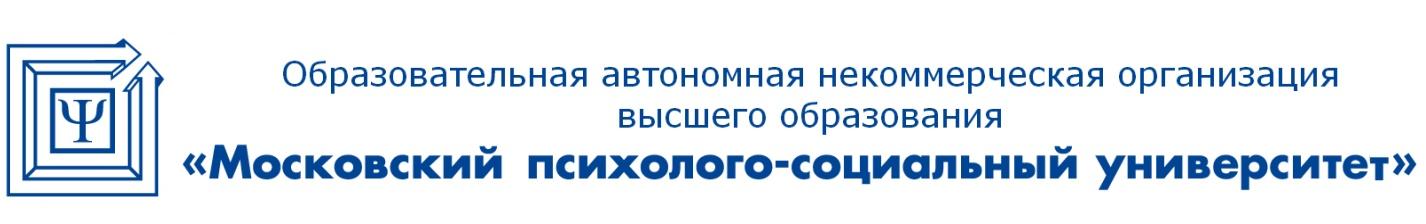 Лицензия: регистрационный № 1478 от 28 мая 2015 года, на бланке серии 90Л01 №0008476Свидетельство о государственной аккредитации: регистрационный № 2783 от 07 марта 2018 года, на бланке серии 90А01 №0002920115191, г. Москва, 4-й Рощинский проезд, 9А  / Тел: + 7 (495) 796-92-62  /  E-mail: mpsu@mpsu.ruПринято:Решение Ученого совета От «30» августа 2019 г.Протокол №1Рабочая программа учебной дисциплиныНалоги и налогообложениеНаправление подготовки38.03.01 ЭкономикаНаправленность (профиль) подготовкиФинансы и кредитКвалификация (степень) выпускникаБакалаврФорма обученияОчная, заочная Москва, 2019СОДЕРЖАНИЕПеречень планируемых результатов обучения по дисциплине, соотнесенных с планируемыми результатами освоения образовательной программыВ результате освоения ОПОП бакалавриата обучающийся должен овладеть следующими результатами обучения по дисциплине:2. Место дисциплины в структуре образовательной программы бакалавриатаДисциплина «Налоги и налогообложение» относится к обязательным дисциплинам вариативной части ОПОП.Изучение данного курса предполагает наличие базовых знаний, полученных студентами в процессе ходе освоения дисциплин «Аудит», «Бухгалтерский учет и анализ», «Корпоративные финансы», «Макроэкономика», «Микроэкономика», «Основы социального государства», «Финансовое право», «Финансы».Курс «Налоги и налогообложение» является основой изучения дисциплины «Финансовый менеджмент».Дисциплина изучается на 4-м курсе, в 7 семестре для очной формы обучения на 4-м курсе, в 8-м семестре для заочной формы обучения.3. Объем дисциплины в зачетных единицах с указанием количества академических часов, выделенных на контактную работу обучающихся с преподавателем (по видам занятий) и на самостоятельную работу обучающихся Общая трудоемкость дисциплины составляет 5 зачетных единиц.4. Содержание дисциплины, структурированное по темам с указанием отведенного на них количества академических часов и видов учебных занятий4.1 Разделы дисциплины и трудоемкость по видам учебных занятий (в академических часах)Для очной формы обученияДля заочной формы обучения4.2 Содержание дисциплины, структурированное по разделамТема 1. Экономическая сущность налоговНалог как экономическая категория, ее объективные и субъективные начала. Основные признаки налога как экономической категории: объективная необходимость отчуждения части индивидуальной и корпоративной собственности для общественных нужд; смена форм собственности; всеобщность и индивидуальная безвозмездность налогов. Отличие налогов и сборов. Место налогов в системе распределительных отношений.Тема 2. Функции налогов и их взаимосвязьНалоги как связующее звено между публичными и корпоративными финансами. Фискальная, контрольная и регулирующая функции налогов и их взаимосвязанность. Бюджетная гипотеза Лаффера. Регулирующее воздействие разных видов налогов на отдельные элементы хозяйственного механизма и экономики страны. Примеры целенаправленного использования налоговой политики для воздействия на развитие экономики страны. Налоговая политика в области внешнеэкономических отношений. Социальная функция налогов. Кривые Лоренца и коэффициенты Джини.Тема 3. Основные концепции, принципы и методы налогообложенияПонятие концепций налогообложения. Соотношение налогообложения юридических и физических лиц. Соотношение налогообложения доходов и потребления. Концепции ресурсного и имущественного налогообложения. Соотношение прямых и косвенных налогов. Зависимость выбора концепции налогообложения от бюджетной и экономической политики государства. Классические принципы налогообложения А. Смита: всеобщность, определенность, справедливость, удобство для плательщика. Тема 4. Основные элементы налога. Классификация налоговСубъекты налогообложения. Налоговые резиденты и нерезиденты. Объекты налогообложения. Предмет налогообложения. Налоговая база. Масштаб и единица налога. Налоговый период. Налоговые ставки. Классификация налоговых ставок по принципу установления (адвалорные, специфические, кратные), по изменяемости (основные, повышенные, пониженные), по отношению к изменению налоговой базы (равные, пропорциональные, прогрессивные, регрессивные), по содержанию (маргинальные, фактические, экономические). Налоговые льготы и их классификация: изъятия, скидки, налоговый кредит. Способы уплаты налогов. Декларация о доходах граждан, ее значение. Классификация налогов по основным классификационным признакам: субъектам налогообложения, способам взимания (прямые и косвенные налоги), принадлежности к уровням государственной власти и управления, налоговым ставкам и т.п.Тема 5. Налоговая политика и налоговая система государстваНалоговая политика, ее содержание. Налоговая политика как составная часть экономической политики. Роль государства в разработке и осуществлении налоговой политики. Налоговая политика РФ на современном этапе, ее основные тенденции и влияние на экономику. Налоговая политика и Налоговый кодекс. Понятие налогового механизма, его структура. Воздействие налогового механизма и его элементов на развитие социально-экономических процессов в обществе. Понятие налоговой системы, ее составные элементы. Соотношение отдельных видов налогов в формировании доходов государства. Налоговое регулирование. Налоговое бремя и полная ставка налогообложения.Тема 6. Общие вопросы построения налоговой системы РоссииПонятие налоговой системы. Формирование налоговой системы Российской Федерации. Основные тенденции, проблемы реформирования и перспективы развития. Сравнение Налоговой системы России с налоговыми системами зарубежных стран.Тема 7. Правовое регулирование налоговых отношений в Российской ФедерацииУчастники налоговых отношений. Представительство в налоговых отношениях. Законные и уполномоченные представители. Законодательство о налогах и сборах. Налоговый кодекс Российской Федерации. Порядок введения в действие актов законодательства о налогах и сборах. Действие актов о налогах и сборах во времени. Нормативные правовые акты органов исполнительной власти. Порядок их издания и ограничения на содержание.Тема 8. Совокупность налогов и сборов, действующих в Российской ФедерацииРаспределение налогов по уровням государственного управления. Федеральные, региональные и местные налоги и сборы. Порядок их установления и введения в действие. Компетенция органов государственной власти и местного самоуправления в установлении налогов и сборов.Тема 9. Роль налогов в формировании бюджетов различных уровнейПонятие налоговой базы, ее формирование и учет. Роль и место налогов в формировании валового внутреннего продукта. Прогнозирование налоговых поступлений в бюджеты различных уровней. Структура доходной части бюджетов. Распределение налоговых поступлений по видам налогов и его изменение в течение последних лет. Проблемы собираемости налогов. Проблемы оптимизации налоговой системы России и перспективы ее развития. Проблемы бюджетного федерализма.Тема 10. Обязанности налогоплательщиков и налоговых агентов и порядок их исполненияПеречень обязанностей налогоплательщиков и налоговых органов. Обязанность по уплате налогов и сборов. Определение моментов возникновения и исполнения обязанности по уплате налогов и сборов. Пени за несвоевременную уплату налогов и сборов. Меры по обеспечению принудительного исполнения обязанности по уплате налогов и сборов. Бесспорный порядок списания недоимки по налогам и сборам и пеням с организаций. Обращение взыскания на имущество организаций. Обязанность по постановке на учет в налоговых органах. Место постановки на учет. Порядок постановки на учет. Присвоение идентификационного номера налогоплательщика. Сведения, представляемые налогоплательщиками в налоговые органы по месту постановки на учет. Сведения о налогоплательщиках, представляемые в налоговые органы государственными регистрирующими органами. Ведение налоговыми органами Единого государственного реестра налогоплательщиков (ЕГРН). Предоставление налоговыми органами сведений из ЕГРН. Налоговая тайна. Обязанности по ведению учета доходов, расходов и объектов налогообложения. Основные нормативные документы по порядку ведения бухгалтерского учета в Российской Федерации. Бухгалтерский и налоговый учет, их взаимосвязь и отличие. Сроки хранения документов бухгалтерского и налогового учета. Обязанности по представлению в налоговые органы налоговой и бухгалтерской отчетности.Тема 11. Права налогоплательщиков и гарантии их обеспеченияПеречень прав налогоплательщиков, установленных Налоговым кодексом. Право на получение информации о действующем законодательстве по налогам и сборам. Объем предоставляемой налоговыми органами информации и ограничения на ее предоставление. Порядок предоставления налоговыми органами письменных разъяснений по вопросам применения законодательства о налогах и сборах. Основания для оставления запроса налогоплательщика без ответа. Право на перенос сроков налоговых платежей. Органы, уполномоченные принимать решения о переносе сроков налоговых платежей. Обстоятельства, исключающие перенос сроков. Отсрочка, рассрочка и инвестиционный налоговый кредит: основания для предоставления. Проценты за пользование бюджетными средствами при предоставлении отсрочки или рассрочки. Предоставление налоговыми органами рассрочки в порядке реструктуризации задолженности юридических лиц. Право на своевременный зачет или возврат излишне уплаченных или излишне взысканных сумм. Порядок зачета или возврата. Начисление процентов на возвращаемые налогоплательщикам суммы. Право на обжалование актов налоговых органов, действий (бездействия) их должностных лиц. Обжалование в вышестоящий налоговый орган или вышестоящему должностному лицу. Обжалование в арбитражном суде. Обжалование в суде общей юрисдикции.Тема 12. Ответственность за совершение налоговых правонарушенийНалоговая ответственность. Налоговые правонарушения и их виды. Порядок производства дел по налоговым правонарушениям. Обстоятельства, исключающие ответственность за совершенное правонарушение, смягчающие или отягчающие вину. Порядок взыскания штрафных санкций за налоговые правонарушения. Административная ответственность. Виды административных правонарушений. Порядок производства дел по административным правонарушениям. Понятие налогового преступления. Уголовная ответственность за налоговые преступления. Особенности применения уголовной ответственности за налоговые преступления.Тема 13. Структура и состав налоговых органов РФЗакон РФ «О налоговых органах РФ». Министерство РФ по налогам и сборам и его территориальные органы. Структура Министерства и территориальных органов и организация их работы. Межрегиональная государственная налоговая инспекция по оперативному контролю за проблемными налогоплательщиками. Основные задачи и права Межрегиональной инспекции. Центральная комиссия по налоговому консультированию МНС РФ и создание сети консультационных пунктов. Налоговое администрирование: цели, методы.Тема 14. Основные функции и принципы организации деятельности налоговых органовФункции налоговых органов в сфере налоговых отношений. Права и обязанности налоговых органов по отношению к налогоплательщикам, плательщикам сборов и налоговым агентам. Ответственность налоговых органов за причинение неправомерного вреда налогоплательщику. Дополнительные функции налоговых органов вне сферы налоговых отношений: контроль применения контрольно-кассовых машин при осуществлении денежных расчетов с населением; контроль производства и оборота этилового спирта, алкогольной и спиртосодержащей продукции; валютный контроль. Основные показатели деятельности налоговых органов на современном этапе.Тема 15. Формы и методы налогового контроля, предусмотренные Налоговым кодексомНалоговый контроль и его формы: учет налогоплательщиков и проведение налоговых проверок. Методы налогового контроля: проверка данных учета и отчетности; истребование необходимых документов; получение объяснений налогоплательщиков; привлечение специалистов и экспертов; вызов свидетелей; осмотр помещений и территорий, используемых для получения дохода и содержания объектов налогообложения. Общие принципы организации налогового контроля. Контроль соответствия расходов физических лиц их доходам. Налоговые проверки как основная форма налогового контроля. Виды налоговых проверок.Тема 16. Камеральные налоговые проверкиЦели и методы камеральных проверок. Порядок организации работы налоговых органов по приему и проведению камеральных проверок налоговой отчетности. Цели проведения камеральной налоговой проверки. Методика проведения камеральных налоговых проверок. Оформление и реализация результатов камеральных налоговых проверок.Тема 17. Выездные налоговые проверкиЦели и методы выездных проверок. Порядок назначения выездных налоговых проверок и ограничения, налагаемые Налоговым кодексом на проведение таких проверок. Методика проведения выездной налоговой проверки. Проведение инвентаризации имущества налогоплательщиков в ходе выездной налоговой проверки. Оформление результатов выездной налоговой проверки. Составление акта выездной налоговой проверки и основные требования к его форме и содержанию. Порядок рассмотрения результатов выездной налоговой проверки и принятия решения по ее материалам. Постановления о привлечении к ответственности за налоговые правонарушения, об отказе о привлечении и дополнительных мерах налогового контроля.Тема 18. Федеральные налоги и сборыПрямые федеральные налоги: налог на прибыль организаций; налог на доходы физических лиц; налог на добычу полезных ископаемых. Косвенные федеральные налоги: налог на добавленную стоимость; акцизы. Прочие федеральные налоги. Федеральные сборы, пошлины и платежи.Тема 19. Региональные налоги и сборыТранспортный налог. Налог на имущество организаций. Налог на игорный бизнес. Региональные сборы и платежи.Тема 20. Местные налоги и сборыЗемельный налог. Налог на имущество физических лиц. Местные сборы.Тема 21. Специальные налоговые режимыСистема налогообложения для сельскохозяйственных товаропроизводителей. Упрощенная система налогообложения. Система налогообложения в виде единого налога на вмененный доход для отдельных видов деятельности. Специальный налоговый режим при выполнении соглашений о разделе продукции. 5. Перечень учебно-методического обеспечения для самостоятельной работы обучающихся по дисциплинеОдним из основных видов деятельности обучающегося является самостоятельная работа, которая включает в себя изучение лекционного материала, учебников и учебных пособий, первоисточников, подготовку сообщений, выступления на практических занятиях, выполнение заданий преподавателя. Методика самостоятельной работы предварительно разъясняется преподавателем и в последующем может уточняться с учетом индивидуальных особенностей обучающихся. Время и место самостоятельной работы выбираются обучающимися по своему усмотрению с учетом рекомендаций преподавателя.Самостоятельную работу над дисциплиной следует начинать с изучения рабочей программы «Налоги и налогообложение», которая содержит основные требования к знаниям, умениям и навыкам обучаемых. Обязательно следует вспомнить рекомендации преподавателя, данные в ходе лекционных и практических занятий. Затем – приступать к изучению отдельных тем в порядке, предусмотренном рабочей программой.Получив представление об основном содержании темы, необходимо изучить материал с помощью учебников, других методических материалов, указанных в разделе 7 указанной рабочей программы. Целесообразно составить краткий конспект или схему, отображающую смысл и связи основных понятий данной темы. Затем, как показывает опыт, полезно изучить выдержки из первоисточников. При желании можно составить их краткий конспект. Важным источником для освоения дисциплины являются ресурсы информационно-телекоммуникационной сети «Интернет». Обязательно следует записывать возникшие вопросы, на которые не удалось ответить самостоятельно.6. Фонд оценочных средств для проведения промежуточной аттестации обучающихся по дисциплинеФонд оценочных средств оформлен в виде приложения к рабочей программе дисциплины «Налоги и налогообложение».7. Перечень основной и дополнительной учебной литературы, необходимой для освоения дисциплины7.1. Основная учебная литератураЗаббарова О.А. Налоги и налогообложение [Электронный ресурс]: учебное пособие/ Заббарова О.А.— Электрон. текстовые данные.— Саратов: Вузовское образование, 2018.— 244 c.— Режим доступа: http://www.iprbookshop.ru/77440.html.— ЭБС «IPRbooks»Цветова Г.В., Макарова Е.П. Налоги и налогообложение: Учеб. пособие. – М.: Ай Пи Эр Медиа, 2018. IPRbooks.Цветова Г.В. Налоги и налогообложение: Практикум. – М.: Ай Пи Эр Медиа, 2018. IPRbooks.7.2. Дополнительная учебная литератураАлексейчева Е.Ю. Налоги и налогообложение [Электронный ресурс]: учебник для бакалавров/ Алексейчева Е.Ю., Куломзина Е.Ю., Магомедов М.Д.— Электрон. текстовые данные.— М.: Дашков и К, 2017.— 300 c.— Режим доступа: http://www.iprbookshop.ru/60605.html.— ЭБС «IPRbooks»Мамрукова О.И. Налоги и налогообложение: Учеб. пособие для бакалавров. - М.: Омега-Л, 2015.Назарова А.В. Налоги и налогообложение [Электронный ресурс]: учебное пособие для СПО/ Назарова А.В.— Электрон. текстовые данные.— Саратов: Профобразование, 2017.— 90 c.— Режим доступа: http://www.iprbookshop.ru/62797.html.— ЭБС «IPRbooks»Налоги и налогообложение [Электронный ресурс]: учебник для студентов вузов, обучающихся по направлениям «Экономика» и «Менеджмент», специальностям «Экономическая безопасность», «Таможенное дело»/ И.А. Майбуров [и др.].— Электрон. текстовые данные.— М.: ЮНИТИ-ДАНА, 2015.— 487 c.— Режим доступа: http://www.iprbookshop.ru/34806.html.— ЭБС «IPRbooks»Романов Б.А. Налоги и налогообложение в Российской Федерации [Электронный ресурс]: учебное пособие/ Романов Б.А.— Электрон. текстовые данные.— М.: Дашков и К, 2016.— 560 c.— Режим доступа: http://www.iprbookshop.ru/60314.html.— ЭБС «IPRbooks»8. Современные профессиональные базы данных и информационные справочные системы Информационно-правовая система «Консультант+» - договор №2856/АП от 01.11.2007Информационно-справочная система «LexPro» - договор б/н от 06.03.2013Официальный интернет-портал базы данных правовой информации http://pravo.gov.ruПортал Федеральных государственных образовательных стандартов высшего образования http://fgosvo.ruПортал "Информационно-коммуникационные технологии в образовании" http://www.ict.edu.ruНаучная электронная библиотека http://www.elibrary.ru/Национальная электронная библиотека http://www.nns.ru/Электронные ресурсы Российской государственной библиотеки http://www.rsl.ru/ru/root3489/allWeb of Science Core Collection — политематическая реферативно-библиографическая и наукомтрическая (библиометрическая) база данных — http://webofscience.comПолнотекстовый архив ведущих западных научных журналов на российской платформе Национального электронно-информационного консорциума (НЭИКОН) http://neicon.ruБазы данных издательства Springer https://link.springer.comОткрытые данные государственных органов http://data.gov.ru/www.accountingreform.ru. Сайт консалтинговой компании.www.buhgalteria.ru. Сайт информационного издания бухгалтерия.ру.www.garant.ru. Информационно-правовой портал.www.glavbukh.ru. Сайт журнала «Главбух».www.ipbr.ru. Сайт института профессиональных бухгалтеров и аудиторов России.www.minfin.ru. Сайт Министерства финансов РФ.9. Методические указания для обучающихся по освоению дисциплины10. Лицензионное программное обеспечениеВ процессе обучения на экономическом факультете по всем направлениям подготовки используется следующее лицензионное программное обеспечение:11. Описание материально-технической базы, необходимой для осуществления образовательного процесса по дисциплинеДля построения эффективного учебного процесса Кафедра финансов и кредита располагает следующими материально-техническими средствами, которые используются в процессе изучения дисциплины:- доска;- персональные компьютеры (компьютерный класс кафедры, аудитория 403, 16 шт.), каждый из компьютеров подключен к сети Интернет;- экран;- мультимедийный проектор.В процессе преподавания и для самостоятельной работы обучающихся используются также компьютерные классы аудиторий 304 и 307, а также специальные ресурсы кабинета экономики (305 ауд.).12. Особенности реализации дисциплины для инвалидов и лиц с ограниченными возможностями здоровьяДля обеспечения образования инвалидов и обучающихся с ограниченными возможностями здоровья разрабатывается адаптированная образовательная программа, индивидуальный учебный план с учетом особенностей их психофизического развития и состояния здоровья, в частности применяется индивидуальный подход к освоению дисциплины, индивидуальные задания: рефераты, письменные работы и, наоборот, только устные ответы и диалоги, индивидуальные консультации, использование диктофона и других записывающих средств для воспроизведения лекционного и семинарского материала.В целях обеспечения обучающихся инвалидов и лиц с ограниченными возможностями здоровья библиотека комплектует фонд основной учебной литературой, адаптированной к ограничению их здоровья, предоставляет возможность удаленного использования электронных образовательных ресурсов, доступ к которым организован в МПСУ. В библиотеке проводятся индивидуальные консультации для данной категории пользователей, оказывается помощь в регистрации и использовании сетевых и локальных электронных образовательных ресурсов, предоставляются места в читальных залах, оборудованные программами невизуального доступа к информации, экранными увеличителями и техническими средствами усиления остаточного зрения.13. Иные сведения и (или) материалы.Не предусмотреныСоставитель: Балашов Ю.К, к.э.н., декан факультета экономики и права МПСУ14. Лист регистрации измененийРабочая программа учебной дисциплины обсуждена и утверждена на заседании Ученого совета от «29» июня 2015 г. протокол № 11Лист регистрации измененийПеречень планируемых результатов обучения по дисциплине, соотнесенных с планируемыми результатами освоения образовательной программы3Место дисциплины в структуре образовательной программы бакалавриата6Объем дисциплины в зачетных единицах с указанием количества академических часов, выделенных на контактную работу обучающихся с преподавателем (по видам занятий) и на самостоятельную работу обучающихся6Содержание дисциплины, структурированное по темам (разделам) с указанием отведенного на них количества академических часов и видов учебных занятий7 Разделы дисциплины и трудоемкость по видам учебных занятий7 Содержание дисциплины, структурированное по разделам (темам)11Перечень учебно-методического обеспечения для самостоятельной работы обучающихся по дисциплине 15Фонд оценочных средств для проведения промежуточной аттестации обучающихся по дисциплине 15Перечень основной и дополнительной учебной литературы, необходимой для освоения дисциплины16Современные профессиональные базы данных и информационные справочные системы16Методические указания для обучающихся по освоению дисциплины17Лицензионное программное обеспечение21Описание материально-технической базы, необходимой для осуществления образовательного процесса по дисциплине22Особенности реализации дисциплины для инвалидов и лиц с ограниченными возможностями здоровьяИные сведения и (или) материалыЛист регистрации изменений222324Коды компетенциирезультаты освоения ОПОПСодержание компетенцийПеречень планируемых результатов обучения по дисциплинеПК-1способность собрать и проанализировать исходные данные, необходимые для расчета экономических и социально-экономических показателей, характеризующих деятельность хозяйствующих субъектовЗнать:понятие налога как экономической категории и его отличительные особенности;фундаментальные принципы и основные концепции налогообложения;сущность основных понятий налогообложения;принципы построения налоговой системы и классификацию налогов по различным основаниям;основные тенденции развития налоговой системы РФ;конституционные основы налоговой системы РФ и особенности налоговых правоотношений;Налоговый кодекс РФ и изданные в соответствии с ним законодательные и нормативно-правовые акты;полномочия органов власти и местного самоуправления в сфере налогообложения;основные характеристики федеральных, региональных и местных налогов, сборов и платежей РФ;права налогоплательщиков и налоговых агентов и гарантии их обеспечения;содержание налоговых деклараций и порядок их заполнения;обязанности налогоплательщиков и налоговых агентов и порядок их исполнения;основные виды налоговой ответственности и механизм применения санкций к нарушителям налогового законодательства;структуру и функции налоговых органов РФ, их права и обязанности;порядок расчета налогового бремени и полной ставки налогообложения;специальные налоговые режимы;направления оптимизации налогообложения;порядок проведения налоговых проверок, составления актов проверок;Уметь: правильно заполнять налоговые декларации;самостоятельно работать с законодательными актами и нормативно-правовыми документами;Владеть:навыками принятия решений по оптимизации налогообложения субъектов хозяйствования.ПК-5способность анализировать и интерпретировать финансовую, бухгалтерскую и иную информацию, содержащуюся в отчетности предприятий различных форм собственности, организаций, ведомств и т.д. и использовать полученные сведения для принятия управленческих решенийЗнать:принципы и методы анализа и интерпретации финансовую, бухгалтерскую и иную информацию, содержащуюся в отчетности предприятий различных форм собственности, организаций, ведомств в части их налогообложения;Уметь: анализировать и интерпретировать финансовую, бухгалтерскую и иную информацию, содержащуюся в отчетности предприятий различных форм собственности, организаций, ведомств и т.д.;Владеть:навыками использования полученных сведений для принятия управленческих решений.ПК-20способность вести работу по налоговому планированию в составе бюджетов бюджетной системы Российской ФедерацииЗнать:роль налогов в формировании доходной части бюджетов и их влияние на развитие экономики;порядок осуществления налоговыми органами налогового контроля за соблюдением законодательства о налогах и сборах, правильностью исчисления, полнотой и своевременностью уплаты налоговых и иных обязательных платежей в бюджеты и государственные внебюджетные фонды;Уметь:рассчитывать налоговые базы и суммы налогов и сборов в соответствии с Налоговым кодексом РФ;Владеть:навыками налогового планирования.ПК-22способность применять нормы, регулирующие бюджетные, налоговые, валютные отношения в области страховой, банковской деятельности, учёта и контроляЗнать:нормы, регулирующие налоговые отношения в области страховой, банковской деятельности, учёта и контроля;Уметь:применять налоговые нормы в области страховой, банковской деятельности, учёта и контроля;Владеть:навыками налогового контроля в области страховой, банковской деятельности.ПК-23способность участвовать в мероприятиях по организации и проведению финансового контроля в секторе государственного и муниципального управления, принимать меры по реализации выявленных отклоненийЗнать:нормы, регулирующие налоговые отношения в области страховой, банковской деятельности, учёта и контроля;Уметь:применять налоговые нормы в области страховой, банковской деятельности, учёта и контроля;Владеть:навыками налогового контроля в области страховой, банковской деятельности.Объём дисциплиныВсего часовВсего часовОбъём дисциплиныочная форма обучениязаочная форма обученияОбщая трудоемкость дисциплины180180Контактная работа обучающихся с преподавателем (по видам учебных занятий) (всего)6416Аудиторная работа (всего):6416в том числе:лекции328семинары, практические занятия328Внеаудиторная работа (всего):Самостоятельная работа обучающихся (всего)98155Вид промежуточной аттестации обучающегося (экзамен)189№п/пРазделы и темы дисциплиныСеместрВиды учебной работы, включая самостоятельную работу студентов и трудоемкость (в часах)Виды учебной работы, включая самостоятельную работу студентов и трудоемкость (в часах)Виды учебной работы, включая самостоятельную работу студентов и трудоемкость (в часах)Виды учебной работы, включая самостоятельную работу студентов и трудоемкость (в часах)Виды учебной работы, включая самостоятельную работу студентов и трудоемкость (в часах)Виды учебной работы, включая самостоятельную работу студентов и трудоемкость (в часах)Виды учебной работы, включая самостоятельную работу студентов и трудоемкость (в часах)Виды учебной работы, включая самостоятельную работу студентов и трудоемкость (в часах)Вид оценочного средства текущего контроля успеваемости, промежуточной аттестации (по семестрам)№п/пРазделы и темы дисциплиныСеместрВСЕГОИз них аудиторные занятияИз них аудиторные занятияИз них аудиторные занятияИз них аудиторные занятияСамостоятельная работаКонтрольная работаКурсовая работаВид оценочного средства текущего контроля успеваемости, промежуточной аттестации (по семестрам)№п/пРазделы и темы дисциплиныСеместрВСЕГОЛекции .Практикум. ЛабораторПрактическ.занятия /семинары Самостоятельная работаКонтрольная работаКурсовая работаВид оценочного средства текущего контроля успеваемости, промежуточной аттестации (по семестрам)1Экономическая сущность налогов78224Опрос2Функции налогов и их взаимосвязь78215Защита реферативного обзора3Основные концепции, принципы и методы налогообложения78215Коллоквиум4Основные элементы налога. Классификация налогов78215Опрос5Налоговая политика и налоговая система государства78215Защита реферативного обзора6Общие вопросы построения налоговой системы России78215Коллоквиум7Правовое регулирование налоговых отношений в Российской Федерации78215Опрос8Совокупность налогов и сборов, действующих в Российской Федерации78215Защита реферативного обзора9Роль налогов в формировании бюджетов различных уровней78215Коллоквиум10Обязанности налогоплательщиков и налоговых агентов и порядок их исполнения78215Опрос11Права налогоплательщиков и гарантии их обеспечения78215Защита реферативного обзораТекущий (контрольный) срезТестирование в виде задач12Ответственность за совершение налоговых правонарушений78125Коллоквиум13Структура и состав налоговых органов РФ78125Опрос14Основные функции и принципы организации деятельности налоговых органов78125Защита реферативного обзора15Формы и методы налогового контроля, предусмотренные Налоговым кодексом78125Коллоквиум16Камеральные налоговые проверки77124Опрос17Выездные налоговые проверки77124Защита реферативного обзора18Федеральные налоги и сборы77124Коллоквиум19Региональные налоги и сборы77124Опрос20Местные налоги и сборы77124Защита реферативного обзора21Специальные налоговые режимы77124КоллоквиумЭкзамен18Комплект билетовИТОГО18032329818№п/пРазделы и темы дисциплиныСеместрВиды учебной работы, включая самостоятельную работу студентов и трудоемкость (в часах)Виды учебной работы, включая самостоятельную работу студентов и трудоемкость (в часах)Виды учебной работы, включая самостоятельную работу студентов и трудоемкость (в часах)Виды учебной работы, включая самостоятельную работу студентов и трудоемкость (в часах)Виды учебной работы, включая самостоятельную работу студентов и трудоемкость (в часах)Виды учебной работы, включая самостоятельную работу студентов и трудоемкость (в часах)Виды учебной работы, включая самостоятельную работу студентов и трудоемкость (в часах)Виды учебной работы, включая самостоятельную работу студентов и трудоемкость (в часах)Вид оценочного средства текущего контроля успеваемости, промежуточной аттестации (по семестрам)№п/пРазделы и темы дисциплиныСеместрВСЕГОИз них аудиторные занятияИз них аудиторные занятияИз них аудиторные занятияИз них аудиторные занятияСамостоятельная работаКонтрольная работаКурсовая работаВид оценочного средства текущего контроля успеваемости, промежуточной аттестации (по семестрам)№п/пРазделы и темы дисциплиныСеместрВСЕГОЛекции .Практикум. ЛабораторПрактическ.занятия /семинары Самостоятельная работаКонтрольная работаКурсовая работаВид оценочного средства текущего контроля успеваемости, промежуточной аттестации (по семестрам)1Экономическая сущность налогов891-8Опрос2Функции налогов и их взаимосвязь891-8Защита реферативного обзора3Основные концепции, принципы и методы налогообложения891-8Коллоквиум4Основные элементы налога. Классификация налогов881-7Опрос5Налоговая политика и налоговая система государства881-7Защита реферативного обзора6Общие вопросы построения налоговой системы России881-7Коллоквиум7Правовое регулирование налоговых отношений в Российской Федерации881-7Опрос8Совокупность налогов и сборов, действующих в Российской Федерации881-7Защита реферативного обзора9Роль налогов в формировании бюджетов различных уровней88-17Коллоквиум10Обязанности налогоплательщиков и налоговых агентов и порядок их исполнения88-17Опрос11Права налогоплательщиков и гарантии их обеспечения88-17Защита реферативного обзора12Ответственность за совершение налоговых правонарушений88-17Коллоквиум13Структура и состав налоговых органов РФ88-17Опрос14Основные функции и принципы организации деятельности налоговых органов88-17Защита реферативного обзора15Формы и методы налогового контроля, предусмотренные Налоговым кодексом88-17Коллоквиум16Камеральные налоговые проверки88-17Опрос17Выездные налоговые проверки88--8Защита реферативного обзора18Федеральные налоги и сборы88--8Коллоквиум19Региональные налоги и сборы88--8Опрос20Местные налоги и сборы88--8Защита реферативного обзора21Специальные налоговые режимы88--8КоллоквиумЭкзамен9Комплект билетовИТОГО1808-8155Экзамен (включая решение задач - 9)Вид деятельностиМетодические указания по организации деятельности студентаЛекцияНаписание конспекта лекций: кратко, схематично, последовательно фиксировать основные положения, выводы, формулировки, обобщения; помечать важные мысли, выделять ключевые слова, термины. Проверка терминов, понятий с помощью энциклопедий, словарей, справочников с выписыванием толкований в тетрадь. Обозначить вопросы, термины, материал, который вызывает трудности, пометить и попытаться найти ответ в рекомендуемой литературе. Если самостоятельно не удается разобраться в материале, необходимо сформулировать вопрос и задать преподавателю на консультации, на практическом занятии.Практические занятияПроработка рабочей программы, уделяя особое внимание целям и задачам, структуре и содержанию дисциплины. Конспектирование источников. Работа с конспектом лекций, подготовка ответов к контрольным вопросам, просмотр рекомендуемой литературы, работа с текстом. Прослушивание аудио- и видеозаписей по заданной теме, решение расчетно-графических заданий, решение задач по алгоритму и др.Индивидуальные заданияЗнакомство с основной и дополнительной литературой, включая справочные издания, зарубежные источники, конспект основных положений, терминов, сведений, требующихся для запоминания и являющихся основополагающими в этой теме. Составление аннотаций к прочитанным литературным источникам и др.Самостоятельная работаСамостоятельная работа проводится с целью: систематизации и закрепления полученных теоретических знаний и практических умений обучающихся; углубления и расширения теоретических знаний обучающихся; формирования умений использовать нормативную,  правовую, справочную  документацию, учебную  и специальную литературу; развития познавательных способностей и активности обучающихся: творческой инициативы, самостоятельности, ответственности, организованности; формирование самостоятельности мышления, способностей к саморазвитию, совершенствованию и самоорганизации; формирования профессиональных компетенций; развитию исследовательских умений обучающихся. Формы и виды самостоятельной работы: чтение основной и дополнительной литературы – самостоятельное изучение материала по рекомендуемым литературным источникам; работа с библиотечным каталогом, самостоятельный подбор необходимой литературы; работа со словарем, справочником; поиск необходимой информации в сети Интернет; конспектирование  источников; реферирование источников; составление аннотаций к прочитанным литературным источникам; составление рецензий и отзывов на прочитанный материал; составление обзора публикаций по теме; составление и разработка терминологического словаря; составление хронологической таблицы; составление библиографии (библиографической картотеки); подготовка к различным формам текущей и промежуточной аттестации (к тестированию, зачету, экзамену); выполнение домашних контрольных работ; самостоятельное выполнение практических заданий репродуктивного типа (ответы на вопросы, тесты; выполнение творческих заданий). Технология организации самостоятельной работы обучающихся включает использование информационных и материально-технических ресурсов образовательного учреждения: библиотеку с читальным залом, укомплектованную в соответствии с существующими нормами; учебно-методическую базу учебных кабинетов, лабораторий и зала кодификации; компьютерные классы с возможностью работы в сети Интернет; аудитории (классы) для консультационной деятельности; учебную и учебно-методическую литературу, разработанную с учетом увеличения доли самостоятельной работы студентов, и иные  методические материалы. Перед выполнением обучающимися внеаудиторной самостоятельной работы преподаватель проводит консультирование по выполнению задания, который включает цель задания, его содержания, сроки выполнения, ориентировочный объем работы, основные требования к результатам работы, критерии оценки. Во время выполнения обучающимися внеаудиторной самостоятельной работы и при необходимости преподаватель может проводить индивидуальные и групповые консультации. Самостоятельная работа может осуществляться индивидуально или группами обучающихся в зависимости от цели, объема, конкретной тематики самостоятельной работы, уровня сложности, уровня умений обучающихся. Контроль самостоятельной работы предусматривает:соотнесение содержания контроля с целями обучения; объективность контроля;валидность контроля (соответствие предъявляемых заданий тому, что предполагается проверить); дифференциацию контрольно-измерительных материалов.Формы контроля самостоятельной работы:просмотр и проверка выполнения самостоятельной работы преподавателем;организация самопроверки, взаимопроверки выполненного задания в группе; обсуждение результатов выполненной работы на занятии;проведение письменного опроса; проведение устного опроса;организация и проведение индивидуального собеседования; организация и проведение собеседования с группой;защита отчетов о проделанной работе.ОпросОпрос - это средство контроля, организованное как специальная беседа преподавателя с обучающимся на темы, связанные с изучаемой дисциплиной, и рассчитанное на выявление объема знаний по определенному разделу, теме, проблеме и т.п. Проблематика, выносимая на опрос определена в заданиях для самостоятельной работы обучающегося, а также может определяться преподавателем, ведущим семинарские занятия. Во время проведения опроса обучающийся должен уметь обсудить с преподавателем соответствующую проблематику на уровне диалога.КоллоквиумКоллоквиум (от латинского colloquium – разговор, беседа) – одна из форм учебных занятий, беседа преподавателя с учащимися на определенную тему из учебной программы. Цель проведения коллоквиума состоит в выяснении уровня знаний, полученных учащимися в результате прослушивания лекций, посещения семинаров, а также в результате самостоятельного изучения материала. В рамках поставленной цели решаются следующие задачи:выяснение качества и степени понимания учащимися лекционного материала;развитие и закрепление навыков выражения учащимися своих мыслей;расширение вариантов самостоятельной целенаправленной подготовки учащихся;развитие навыков обобщения различных литературных источников;предоставление возможности учащимся сопоставлять разные точки зрения по рассматриваемому вопросу.В результате проведения коллоквиума преподаватель должен иметь представление:о качестве лекционного материала;о сильных и слабых сторонах своей методики чтения лекций;о сильных и слабых сторонах своей методики проведения семинарских занятий;об уровне самостоятельной работы учащихся;об умении обучающихся вести дискуссию и доказывать свою точку зрения;о степени эрудированности учащихся;о степени индивидуального освоения материала конкретными обучающимися.В результате проведения коллоквиума обучающийся должен иметь представление:об уровне своих знаний по рассматриваемым вопросам в соответствии с требованиями преподавателя и относительно других студентов группы;о недостатках самостоятельной проработки материала;о своем умении излагать материал;о своем умении вести дискуссию и доказывать свою точку зрения.В зависимости от степени подготовки группы можно использовать разные подходы к проведению коллоквиума. В случае, если большинство группы с трудом воспринимает содержание лекций и на практических занятиях демонстрирует недостаточную способность активно оперировать со смысловыми единицами и терминологией курса, то коллоквиум можно разделить на две части. Сначала преподаватель излагает базовые понятия, содержащиеся в программе. Это должно занять не более четверти занятия. Остальные три четверти необходимо посвятить дискуссии, в ходе которой обучающиеся должны убедиться и, главное, убедить друг друга в обоснованности и доказательности полученного видения вопроса и его соответствия реальной практике. Если же преподаватель имеет дело с более подготовленной, самостоятельно думающей и активно усваивающей смысловые единицы и терминологию курса аудиторией, то коллоквиум необходимо провести так, чтобы сами обучающиеся сформулировали изложенные в программе понятия, высказали несовпадающие точки зрения и привели практические примеры. За преподавателем остается роль модератора (ведущего дискуссии), который в конце «лишь» суммирует совместно полученные результаты.Тестирование в виде задачКонтроль в виде тестов может использоваться после изучения каждой темы курса. Итоговое тестирование можно проводить в форме: компьютерного тестирования, т.е. компьютер произвольно выбирает вопросы из базы данных по степени сложности;письменных ответов, т.е. преподаватель задает вопрос и дает несколько вариантов ответа, а обучающийся на отдельном листе записывает номера вопросов и номера соответствующих ответов. Для достижения большей достоверности результатов тестирования следует строить текст так, чтобы у обучающихся было не более 40 – 50 секунд для ответа на один вопрос. Итоговый тест должен включать не менее 60 вопросов по всему курсу. Значит, итоговое тестирование займет целое занятие. Оценка результатов тестирования может проводиться двумя способами:1) по 5-балльной системе, когда ответы обучающихся оцениваются следующим образом:- «отлично» – более 80% ответов правильные;- «хорошо» – более 65% ответов правильные; - «удовлетворительно» – более 50% ответов правильные.Обучающиеся, которые правильно ответили менее чем на 70% вопросов, должны в последующем пересдать тест. При этом необходимо проконтролировать, чтобы вариант теста был другой; 2) по системе зачет-незачет, когда для зачета по данной дисциплине достаточно правильно ответить более чем на 70% вопросов. Подготовка к экзамену При подготовке к экзамену необходимо ориентироваться на конспекты лекций, рекомендуемую литературу и др. Основное в подготовке к сдаче з экзамена по дисциплине «Налоги и налогообложение» - это повторение всего материала дисциплины. При подготовке к сдаче экзамена обучающийся весь объем работы должен распределять равномерно по дням, отведенным для подготовки, контролировать каждый день выполнение намеченной работы. Подготовка к экзамену включает в себя три этапа:самостоятельная работа в течение семестра;непосредственная подготовка в дни, предшествующие экзамену по темам курса; подготовка к ответу на задания, содержащиеся в билетах (тестах) экзамена.Для успешной сдачи экзамена по дисциплине «Налоги и налогообложение» обучающиеся должны принимать во внимание, что:все основные вопросы, указанные в рабочей программе, нужно знать, понимать их смысл и уметь его разъяснить;указанные в рабочей программе формируемые профессиональные компетенции в результате освоения дисциплины должны быть продемонстрированы обучающимся;интерактивные занятия способствуют получению более высокого уровня знаний и, как следствие, более высокой оценке на экзамене;готовиться к экзамену необходимо начинать с первой лекции и первого семинара.Программный продуктТипТип лицензииДополнительные сведенияMicrosoft Windows XP Professional RussianОперационная системаOEM-лицензииПоставляются в составе готового компьютераMicrosoft Windows 7 ProfessionalОперационная системаOEM-лицензииПоставляются в составе готового компьютераMicrosoft Office 2007Программный пакетMicrosoft Open LicenseЛицензия № 45829385 от 26.08.2009 (бессрочно)Microsoft Office 2010 ProfessionalПрограммный пакетMicrosoft Open LicenseЛицензия № 48234688 от 16.03.2011Microsoft Office 2010 ProfessionalПрограммный пакетMicrosoft Open LicenseЛицензия № 49261732 от 04.11.2011DrWEB Entrprise SuiteКомплексная система антивирусной защитыMicrosoft Open LicenseЛицензия № 126408928, действует до 13.03.2018IBM SPSS Statistic BASEПрикладное ПОДоговорЛицензионный договор № 20130218-1 от 12.03.2013MathCAD EducationПрикладное ПОДоговор-офертаЛицензионный договор № 456600 от 19.03.20131C:Бухгалтерия 8 учебная версияИнформационная системаДоговорДоговор № 01/200213 от 20.02.2013LibreOfficeПрограммный пакетLesser General Public LicenseОферта (свободная лицензия)SciLabПрикладное ПОCeCILLОферта (свободная лицензия)№ 
п/пСодержание измененияРеквизиты
документа
об утверждении
измененияДата
введения
измененияУтверждена и введена в действие решением Ученого совета на основании Федерального государственного образовательного стандарта высшего профессионального образования по направлению подготовки 080100 Экономика (квалификация (степень) «бакалавр»), утвержденного приказом Министерства образования и науки Российской Федерации от 21.12.2009 г. № 747Протокол заседания 
Ученого совета  от «29» июня 2015 года протокол № 1101.09.2015Актуализирована решением Ученого совета на основании утверждения Федерального государственного образовательного стандарта высшего образования по направлению подготовки 38.03.01 Экономика (уровень бакалавриата), утвержденного приказом Министерства образования и науки Российской Федерации от 12.11.2015 г. № 1327Протокол заседания 
Ученого совета  от «28» декабря 2015 года протокол № 429.12.2015Актуализирована решением Ученого совета с учетом развития науки, культуры, экономики, техники, технологий и социальной сферы Протокол заседания 
Ученого совета  от «30» мая 2016 года    протокол № 801.09.2016Актуализирована решением Ученого совета с учетом развития науки, культуры, экономики, техники, технологий и социальной сферыПротокол заседания 
Ученого совета  от «28» августа 2017 года протокол № 1101.09.2017Актуализирована решением Ученого совета с учетом развития науки, культуры, экономики, техники, технологий и социальной сферыПротокол заседания 
Ученого совета  от «28» августа 2018 года протокол №701.09.2018Обновлена решением совместного заседания Совета и Кафедр факультета экономики и права ОАНО ВО «МПСУ Протокол совместного заседания Совета и Кафедр факультета экономики и права ОАНО ВО «МПСУ» от 30 августа 2019 г. № 1.01.09.2019